Publicado en  el 19/06/2015 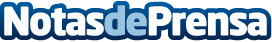 Más de cuatro millones para la limpieza y el mantenimiento de zonas verdes e infraestructuras en la Red Natura 200019/06/2015 Más de cuatro millones para la limpieza y el mantenimiento de zonas verdes e infraestructuras en la Red Natura 2000Datos de contacto:Nota de prensa publicada en: https://www.notasdeprensa.es/mas-de-cuatro-millones-para-la-limpieza-y-el_1 Categorias: Murcia http://www.notasdeprensa.es